Опытно – экспериментальная деятельность «Выращивание зеленого горошка на подоконнике»С чего все началось?......Весной всем людям не хватает витаминов. Но если другие фрукты и овощи мы можем купить на рынке, в магазине в свежем виде, то зеленый горошек мы можем приобрести только консервированным или сухим.По содержанию углеводов и белков горох, как и другие бобовые, превосходит многие овощи. Биологическая ценность белка гороха определяется высокой степенью усвояемости находящихся в нем аминокислот. Горох богат витаминами А, В и С, солями фосфора, кальция, железа, а также клетчаткой. В народной медицине надземные части растения используют в виде настоя в качестве мочегонного средства. При гнойничковых заболеваниях кожи применяют припарки из гороховой муки.Горох достоин всех наград.Скажите, кто ему не рад? В нем вкус пикантный, необычный.В нем витаминов ряд отличный.Гипотеза: Если за окном зима или весна, можно вырастить зеленый горошек у себя в группе, на подоконнике.Цель опытно – экспериментальной деятельности:  Определить опытным путем, можно ли вырастить горох на подоконнике в условиях «искусственного лета». Задачи:
*собрать совместно с родителями научный и практический материал по данному вопросу (узнать о значении гороха как продукта питания, о благоприятных условиях выращивания гороха в естественной среде);  *Исследовать технологию выращивания гороха в домашних условиях;
*Высадить горох в цветочный горшок. Осуществлять уход за всходами гороха;
*Наблюдать за процессом выращивания гороха. Сделать выводы.

Объект исследования – семена гороха.

Предмет исследования – условия роста гороха.

Методы и приемы исследования: практическая работа, наблюдение, беседа, работа с литературными источниками и интернет – ресурсами, анализ.Ход опытно – экспериментальной деятельности1.Сбор материала о горохе. Просмотр презентации.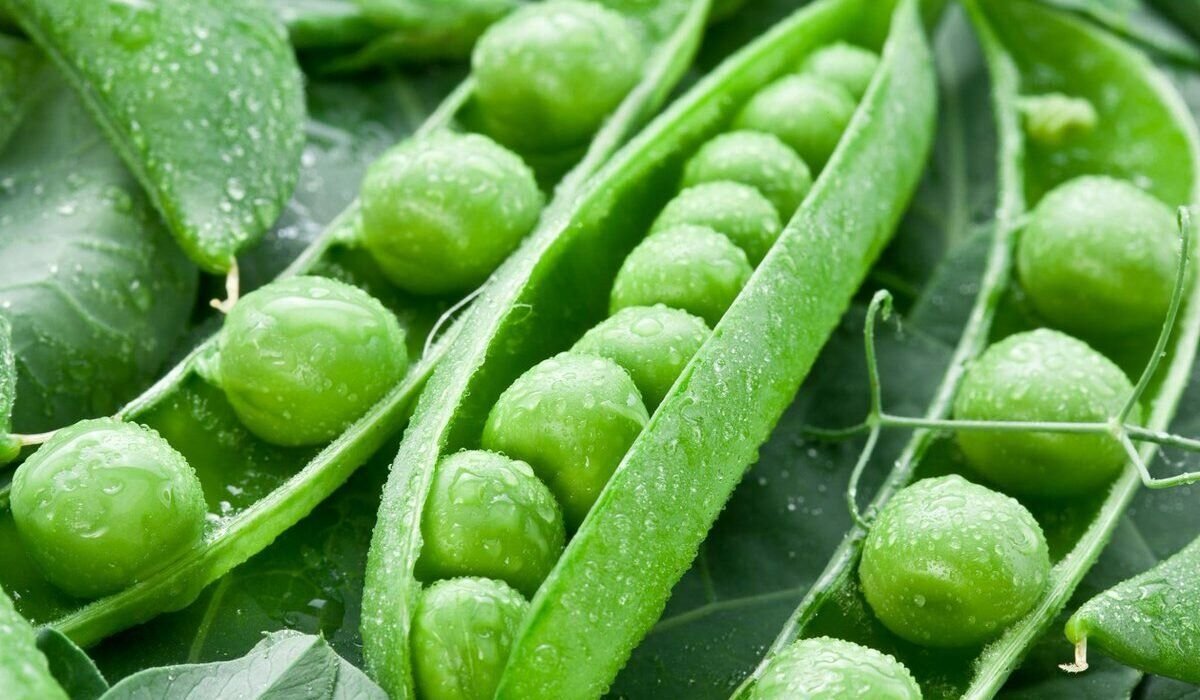 Родиной гороха считают Восточный Афганистан и Северо-Западную Индию, где он возделывался с IV в. до н. э.Горох – это натуральный продукт, в котором много антиоксидантов, а это важно не только для внутреннего здоровья, но и для здоровья кожи и волос, а значит – для красоты.
Регулярное употребление гороха снижает риск развития онкологических заболеваний, стимулирует процессы регенерации в тканях и органах.
Незаменимых аминокислот в белке гороха почти столько же, сколько в белке мяса; много в нём растительного жира и крахмала, клетчатки и полезных ферментов.

Горох - высокобелковый пищевой и кормовой продукт. Его зерно употребляют в пищу в свежем, консервированном и вареном виде, перерабатывают в крупу и муку.
Кормовые сорта (зеленая масса, сено, зерно), а также гороховую солому и мякину скармливают скоту.2.Рассматривание и замачивание семян гороха.Сначала мы обследовали семена гороха.
Затем замочили горох.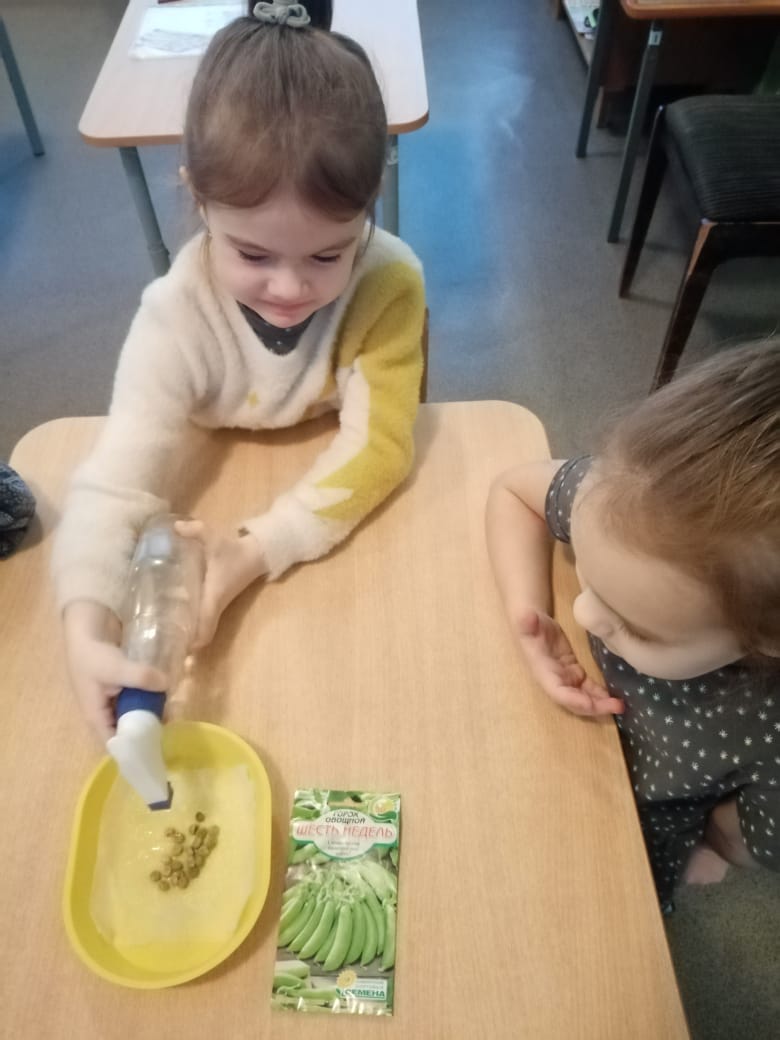 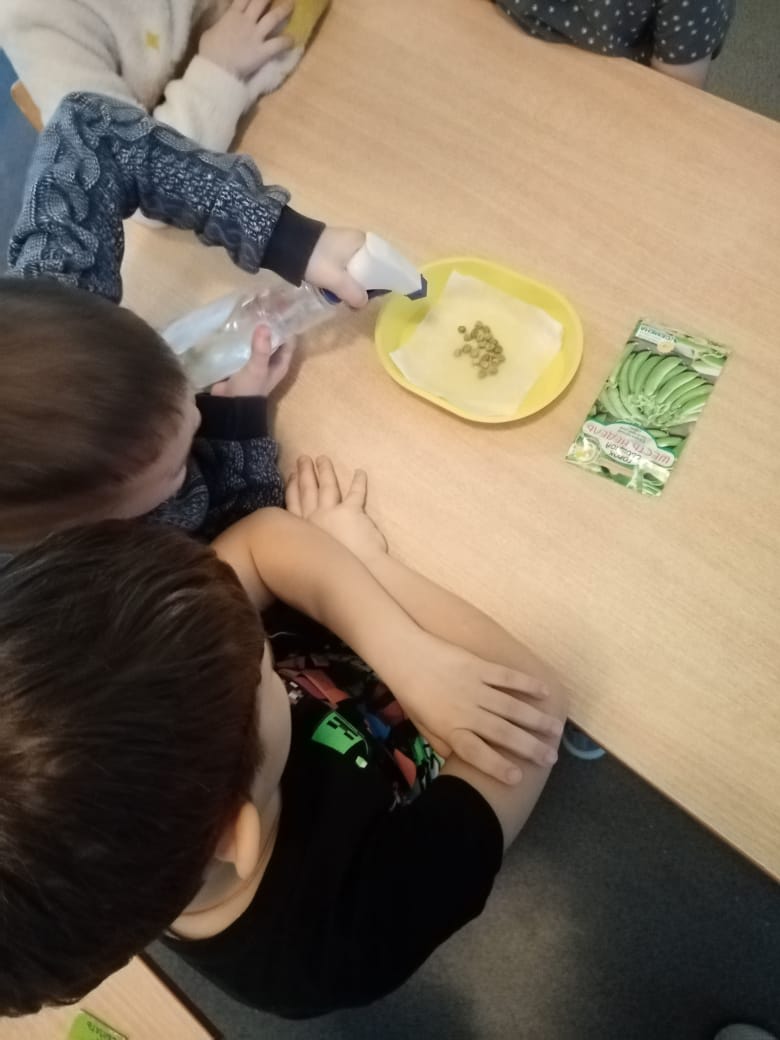 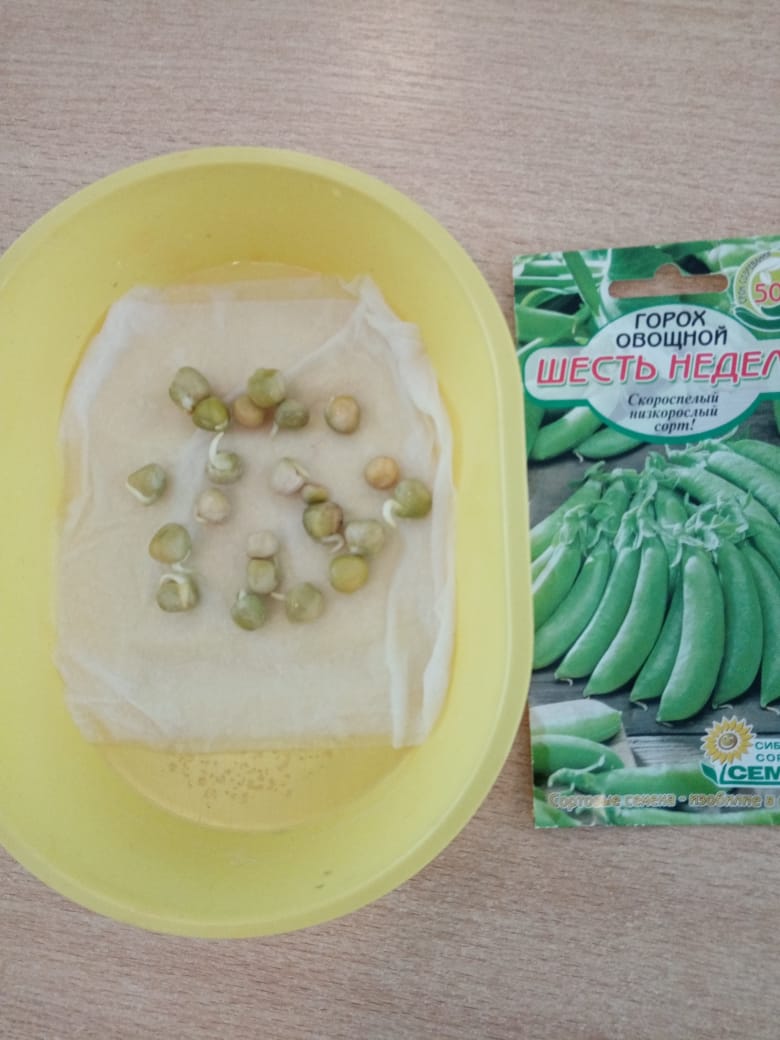 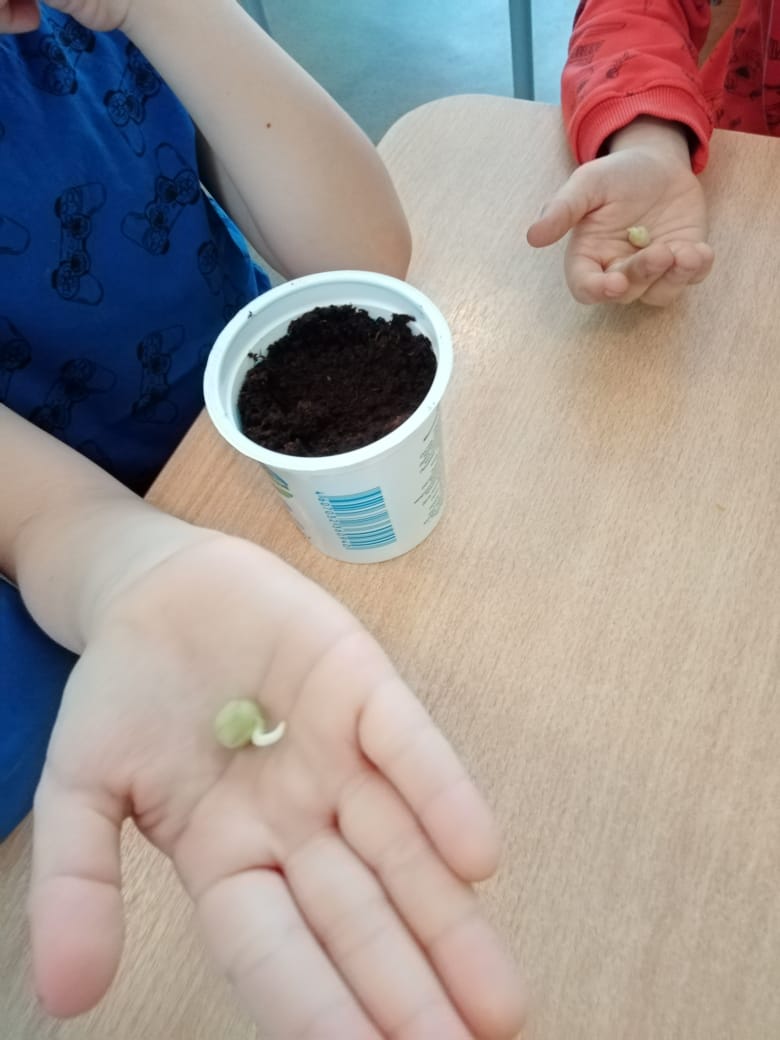 По прошествии 2-3 дней семена проклюнулись, у горошин появились «хвостики» и они стали готовы к высадке в подготовленную ёмкость с почвой.3. Посадка гороха в землю. Каждый ребенок приготовил себе емкость с землей для посадки гороха.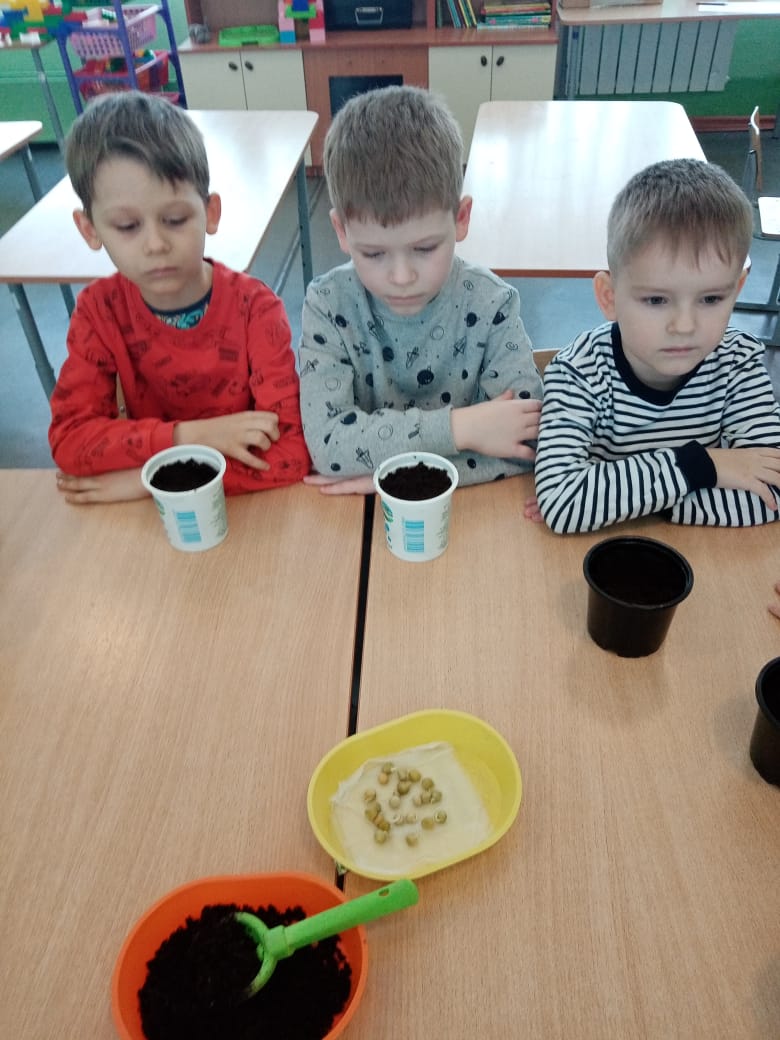 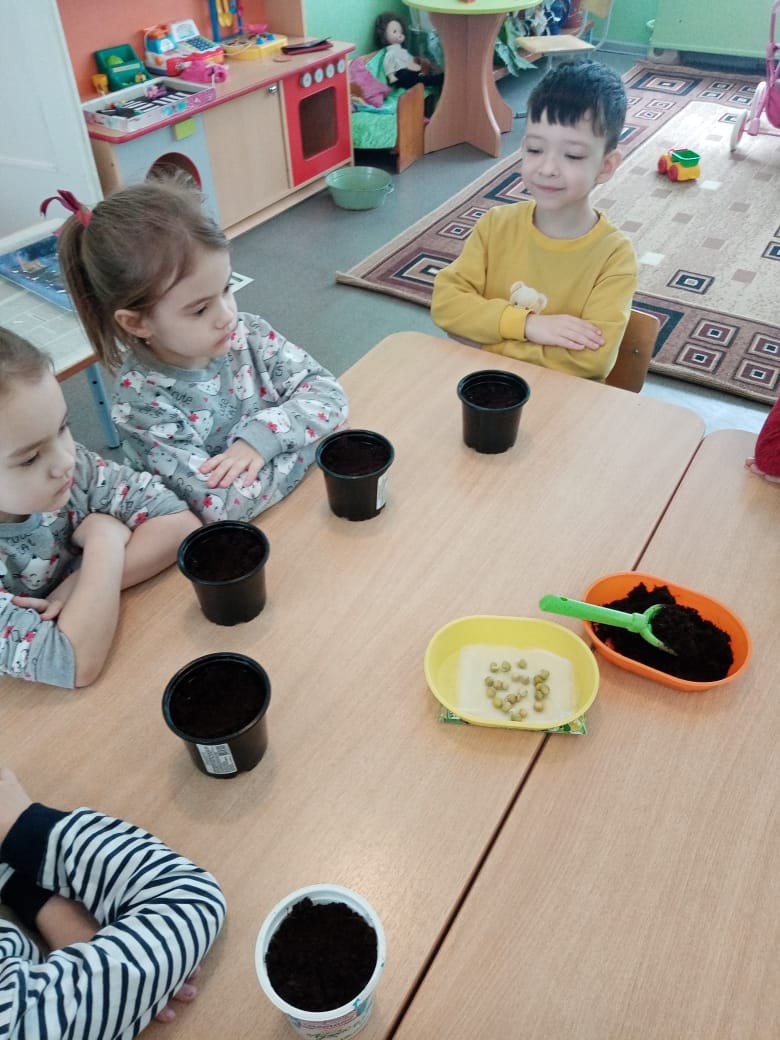 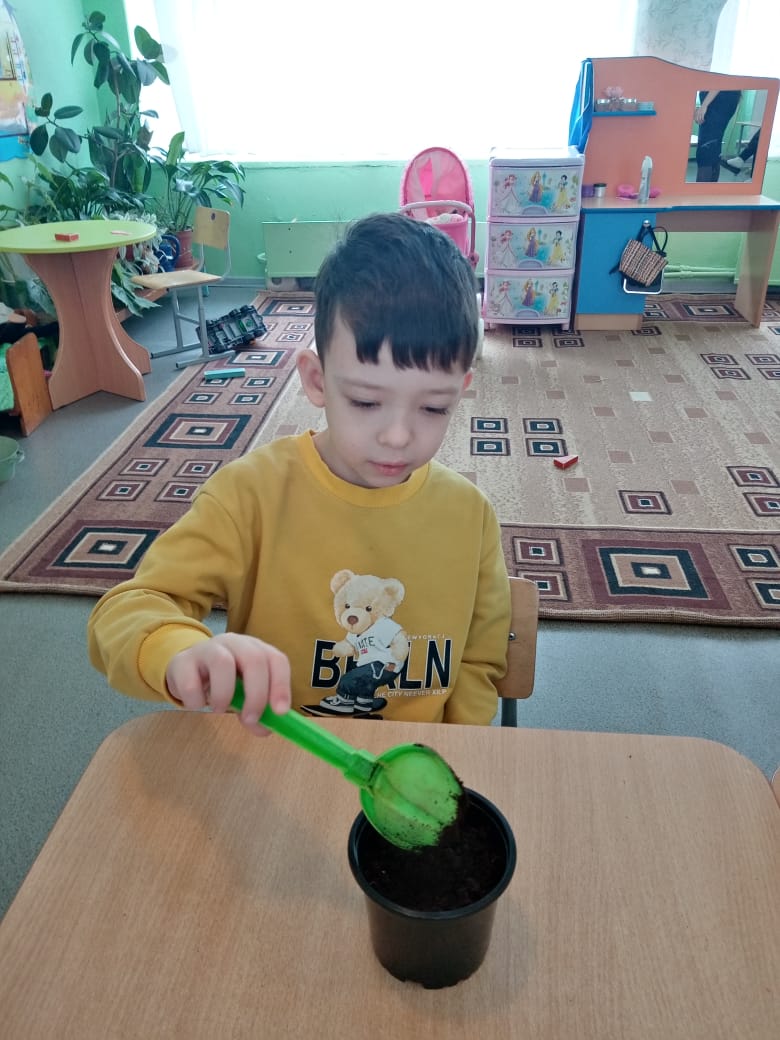 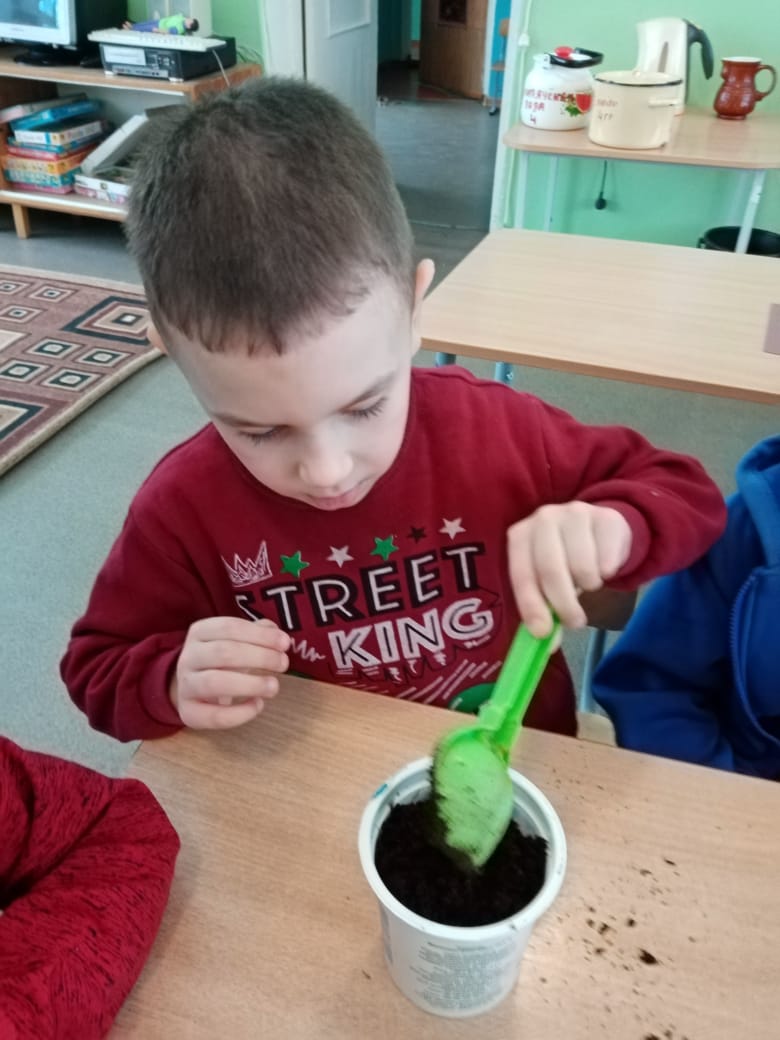 4.Уход за растениями. Соблюдение условий света, тепла и влаги.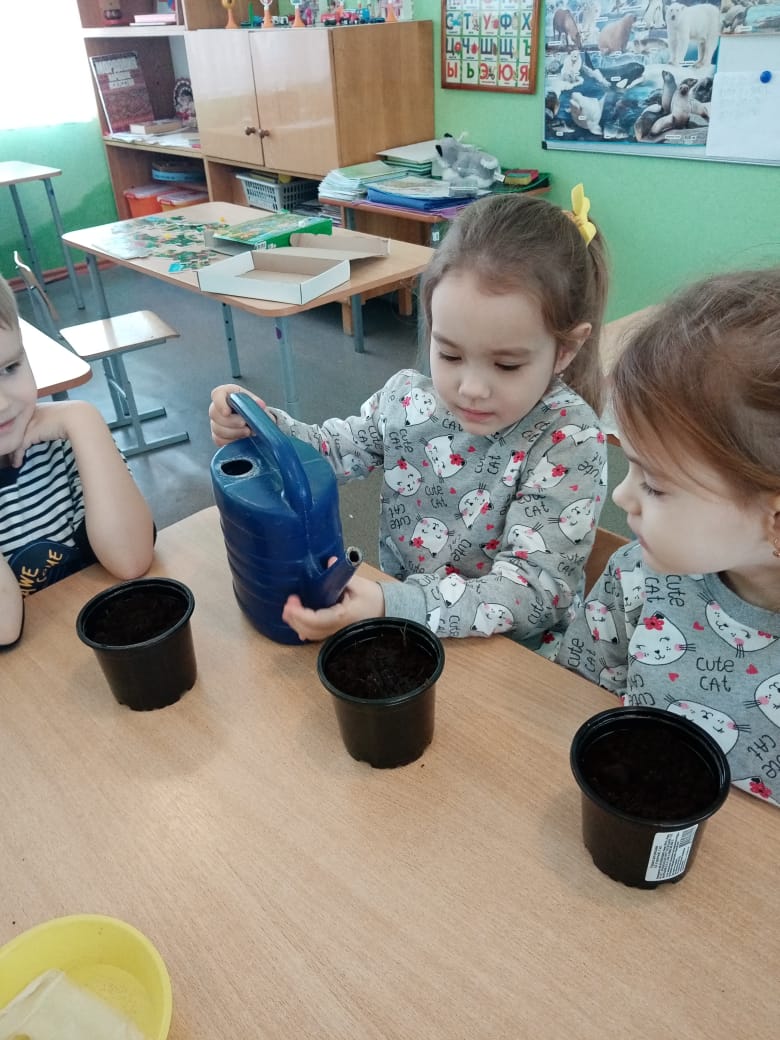 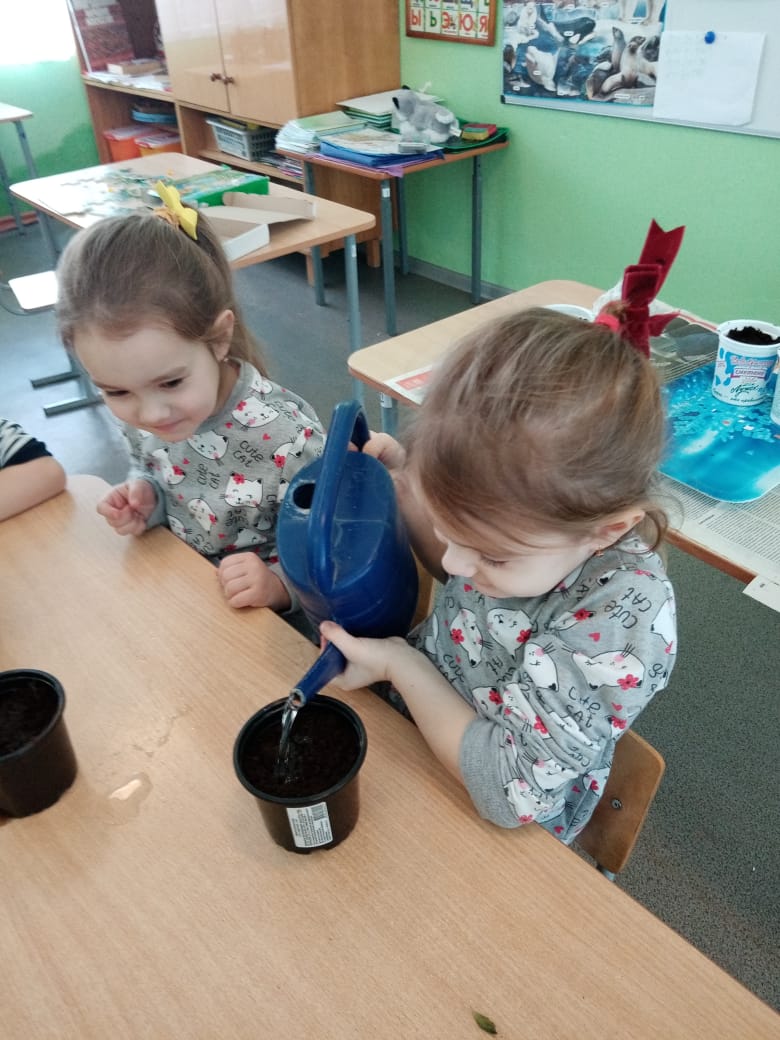 5.Появление первых ростков.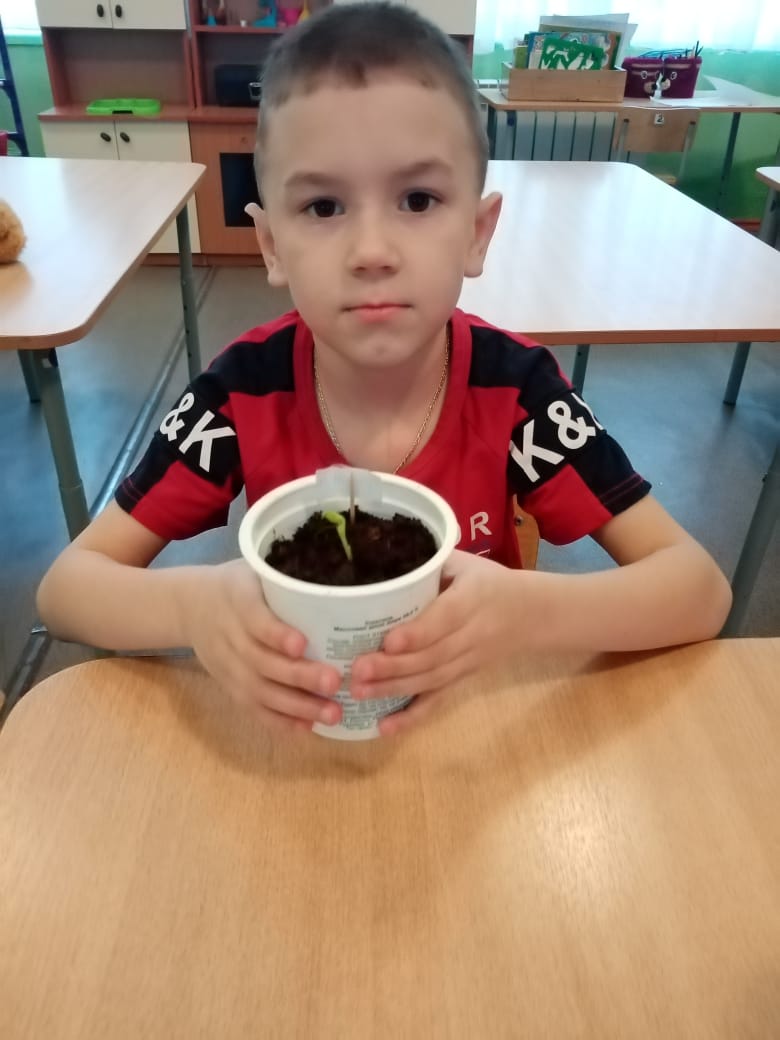 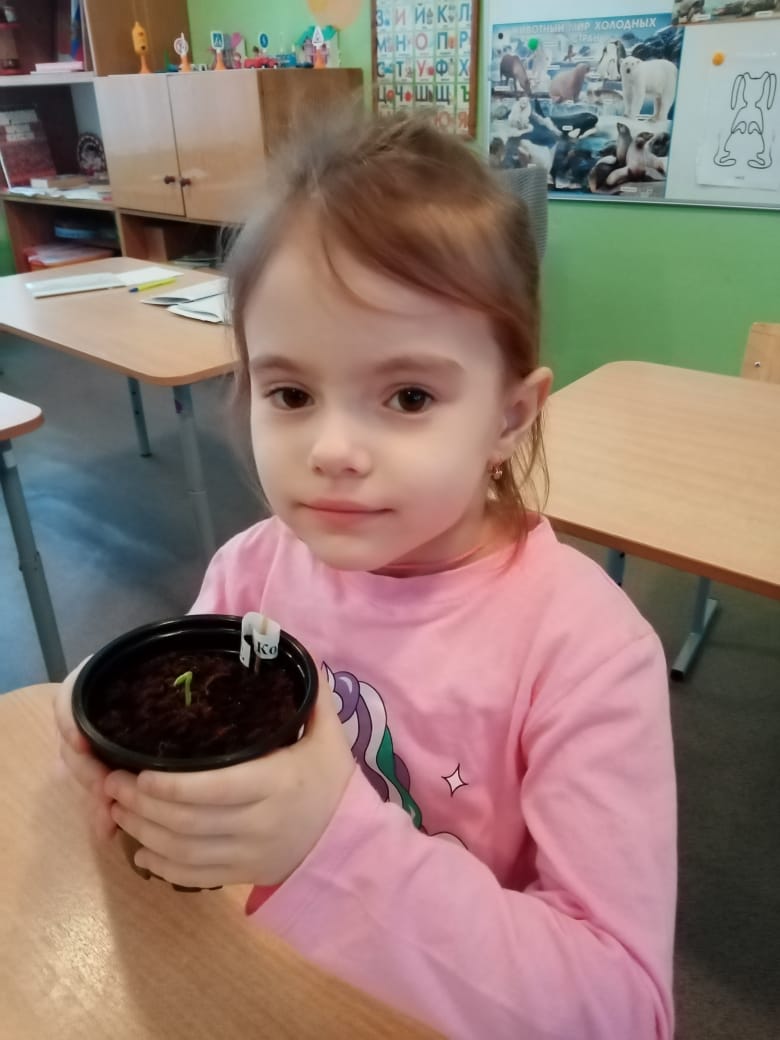 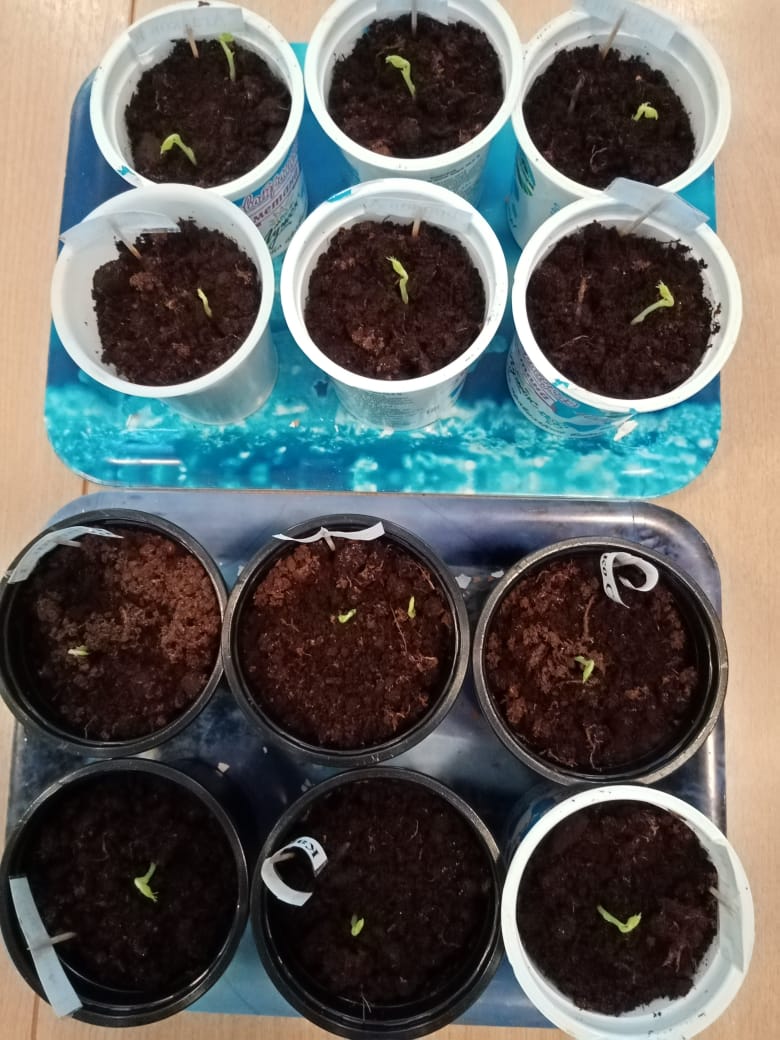 6.Продолжение ухода за растениями. Полив.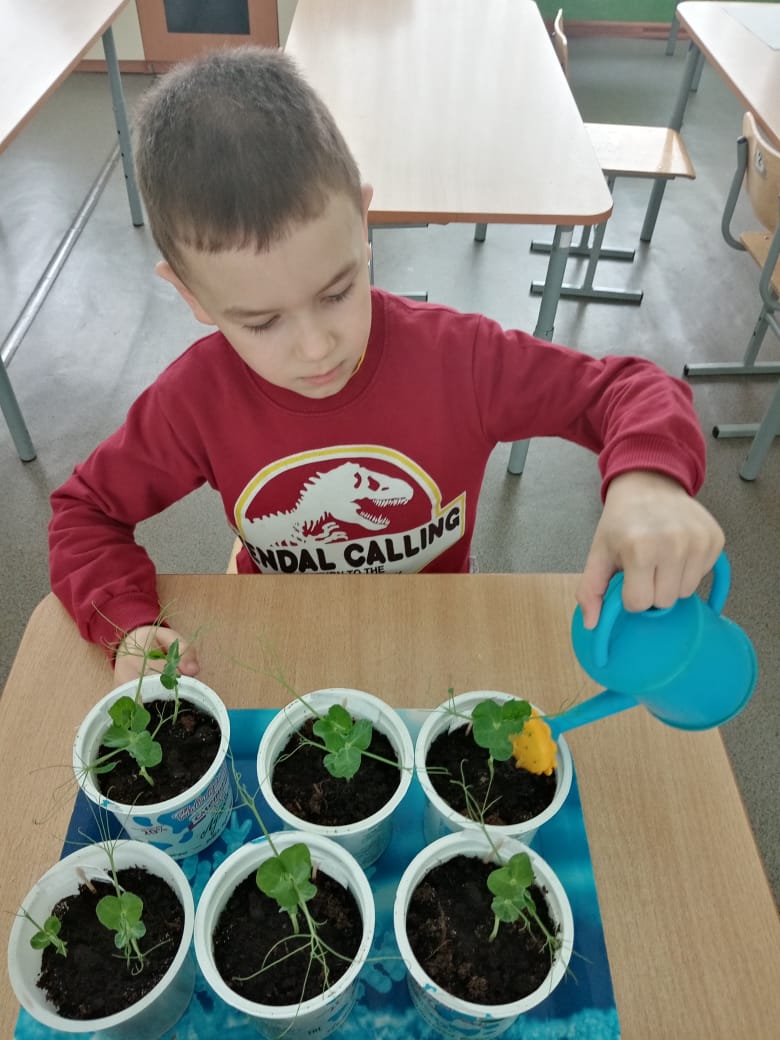 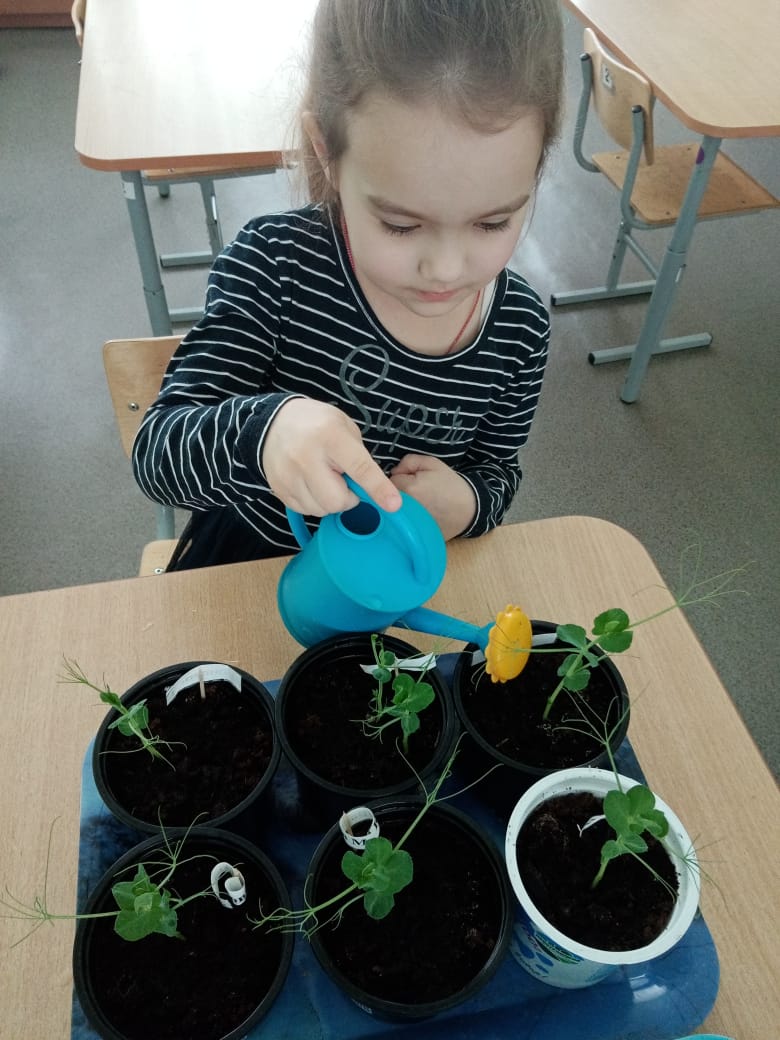 7.Появление на растениях первых цветков. Цветение.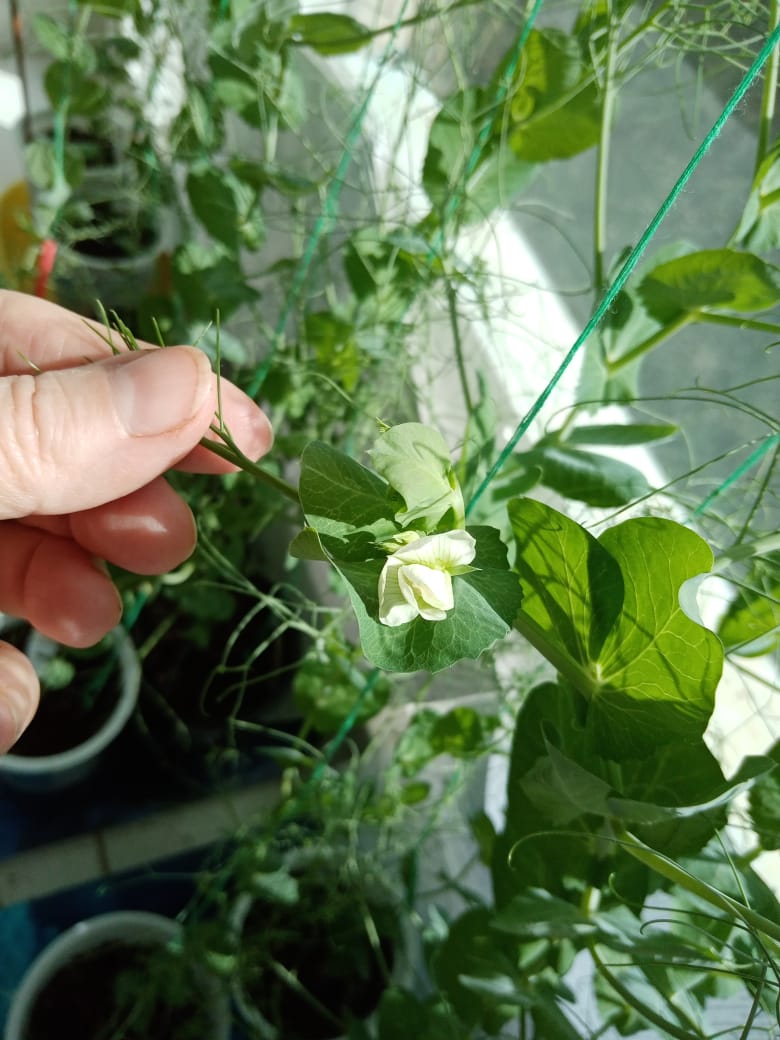 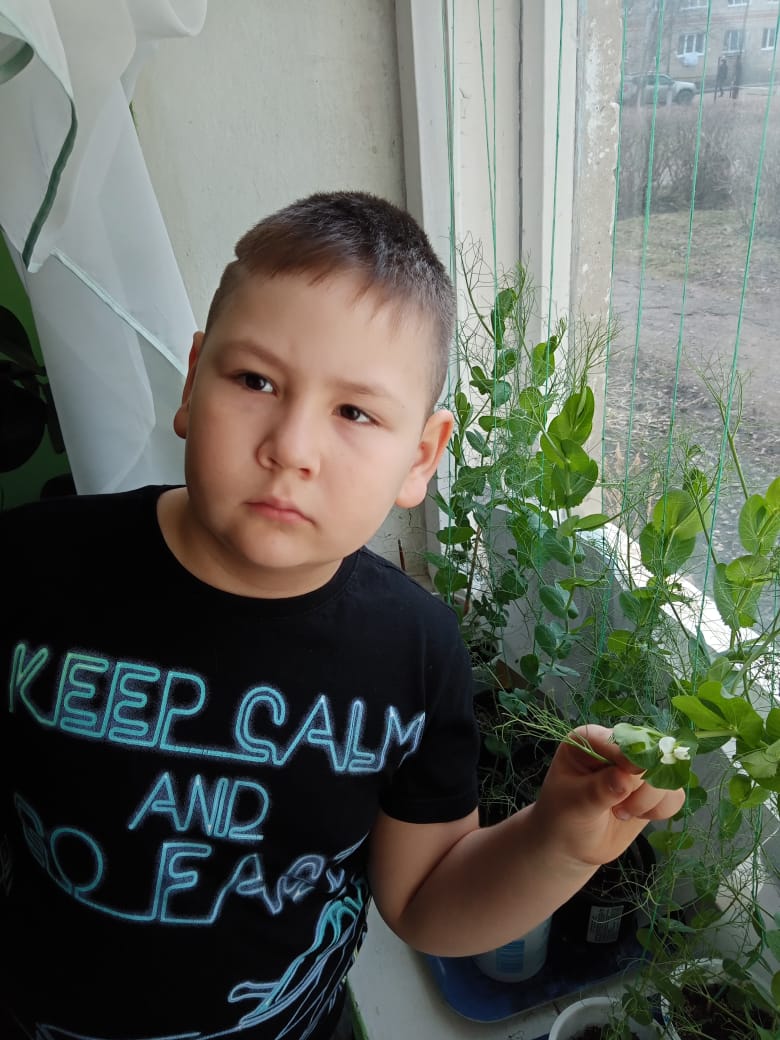 8.Растения продолжают расти. Подвязывание стеблей. Появление стрючков.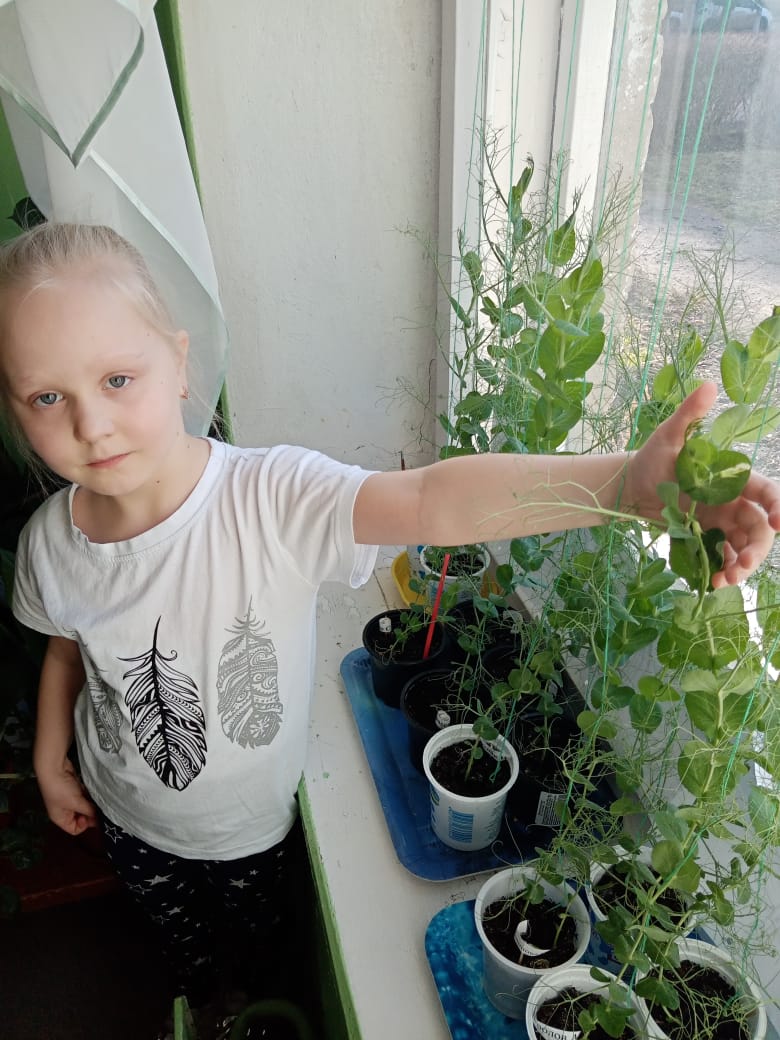 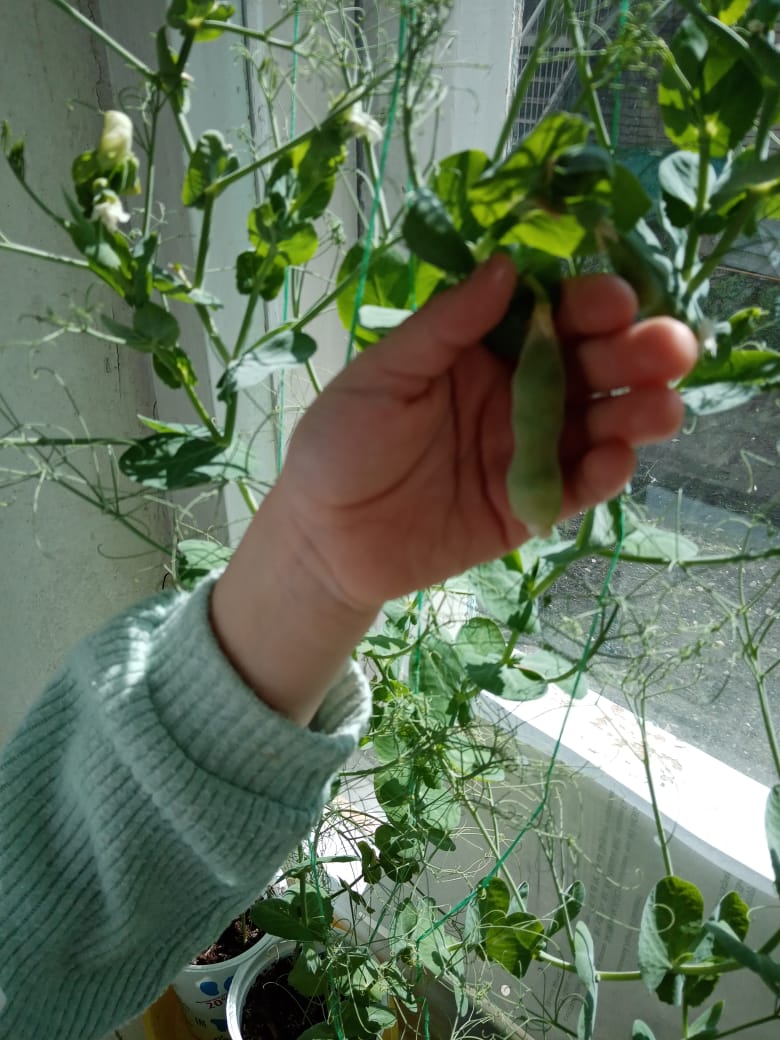 Выводы: Наша гипотеза подтвердилась. Соблюдая условия света, тепла и влаги, на подоконнике можно вырастить горох, который ничем не отличается от гороха, выращенного в природе. Нет отличий ни по внешнему виду, ни по вкусовым качествам. Поэтому, если очень нужны человеку витамины, которые содержатся в горохе, или просто среди зимы или весны, захочется ощутить его вкус, то смело можно вырастить горох на подоконнике.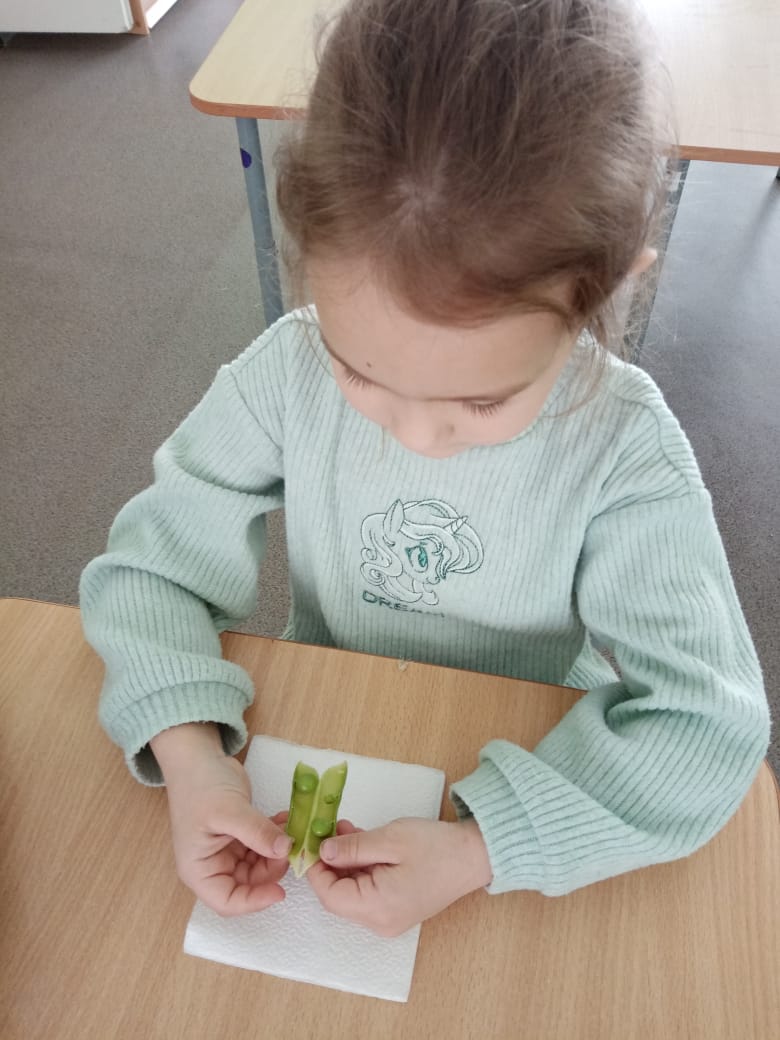 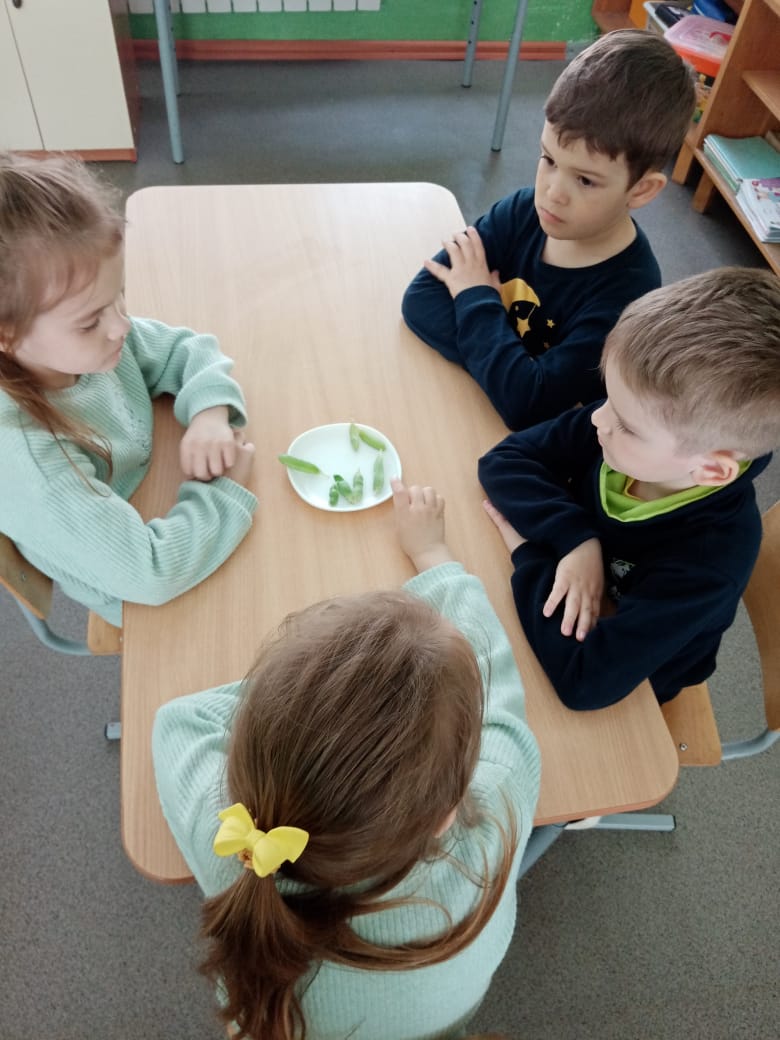 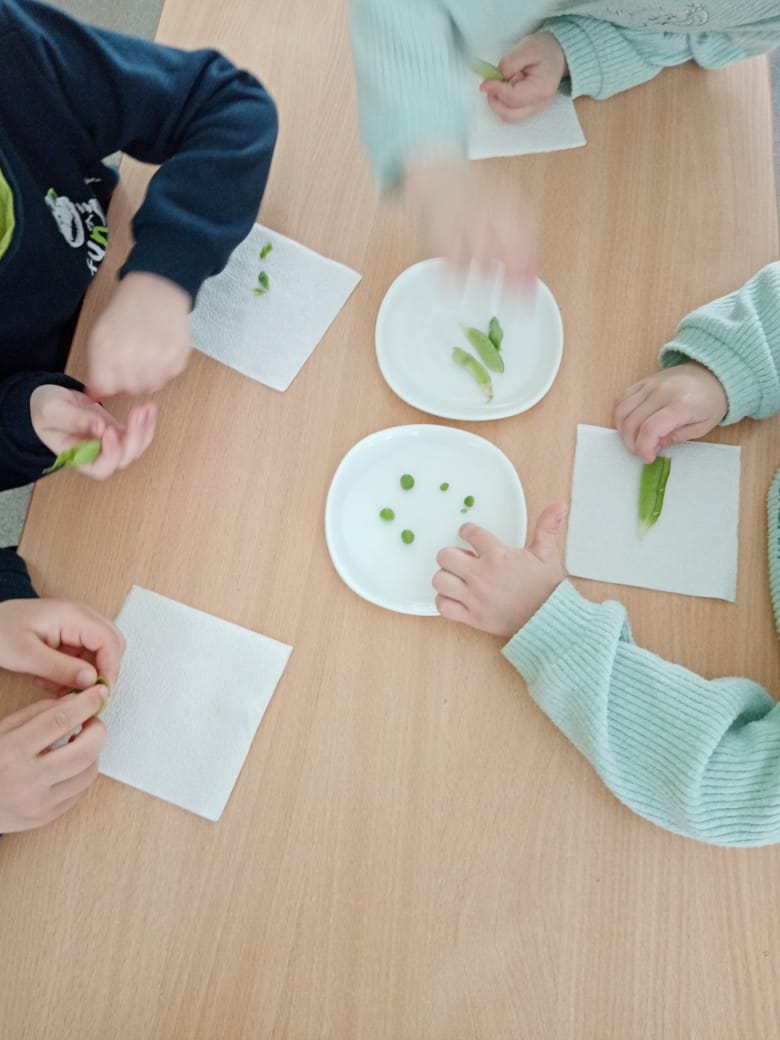 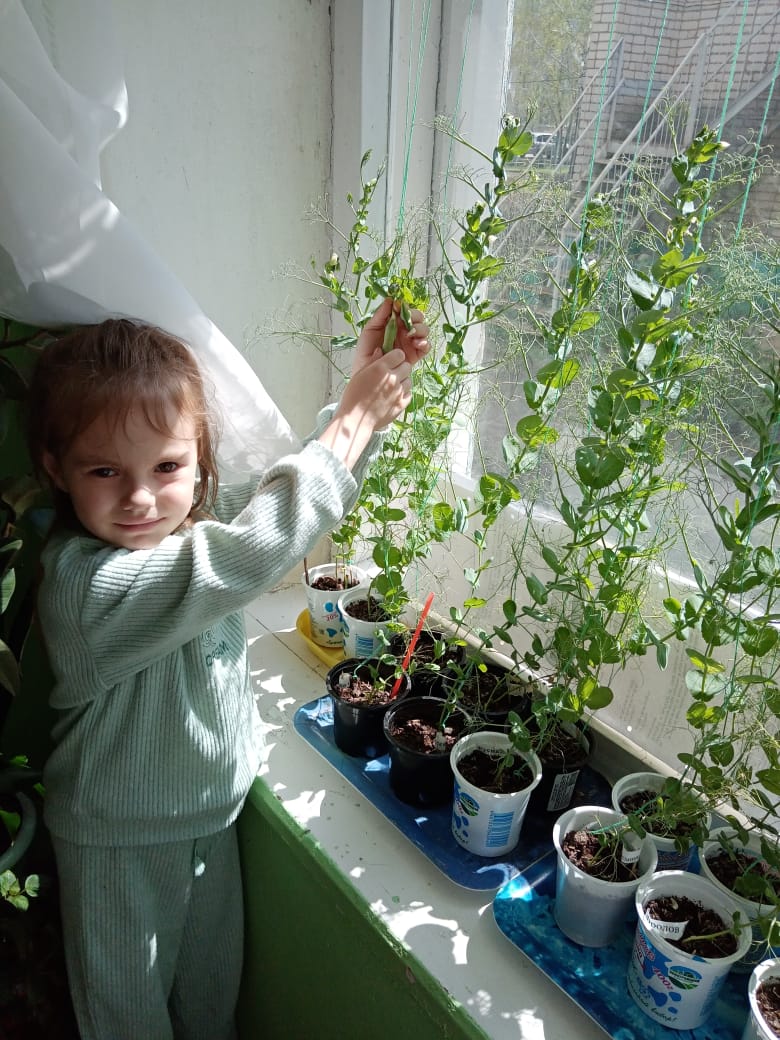 